УТВЕРЖДЕН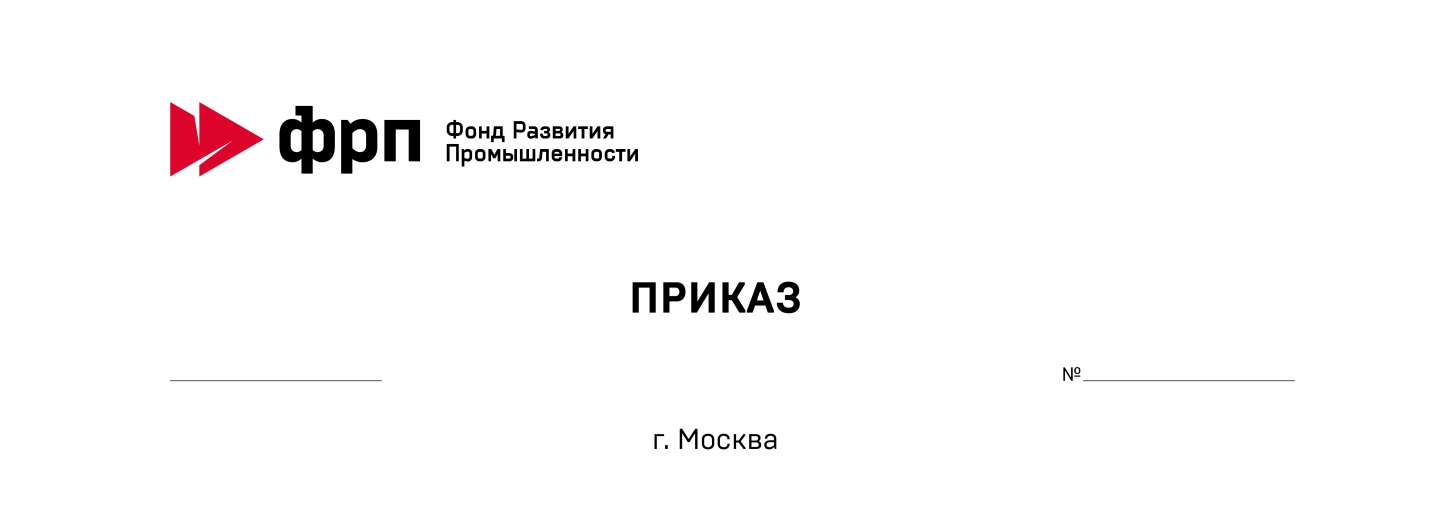 Наблюдательным советом Фонда15.11.2022СТАНДАРТ ФОНДАУСЛОВИЯ ФИНАНСИРОВАНИЯ ПРОЕКТОВПО ПРОГРАММЕ"ПРОЕКТЫ ЛЕСНОЙ ПРОМЫШЛЕННОСТИ"Редакция 2.1№ СФ-И-151Москва 2022ПредисловиеРазработан Федеральным государственным автономным учреждением "Российский фонд технологического развития" (Фонд развития промышленности) в соответствии с постановлением Правительства Российской Федерации от 17.12.2014 № 1388 "Об утверждении Правил предоставления из федерального бюджета субсидий федеральному государственному автономному учреждению "Российский фонд технологического развития" в целях стимулирования деятельности в сфере промышленности”.Согласован с Министерством промышленности и торговли Российской Федерации (письмо от 16.11.2023 исх. № ОВ-122662/12), Министерством экономического развития Российской Федерации (письмо от __.__._____ №_________),  Государственной корпорацией развития "ВЭБ.РФ" (письмо от 08.11.2023 исх. №24112/С00000).Утвержден Наблюдательным советом Фонда развития промышленности (в редакции 2.1) 16.11.2023 (протокол № 36, вопрос 1).Введен в действие с 17.11.2023 Приказом Директора Фонда развития промышленности от 17.11.2023 № ОД-191 "О введении в действие Стандарта Фонда № СФ-И-151 "Условия финансирования проектов по программе "Проекты лесной промышленности" (редакция 2.1)".Взамен редакции 2.0, введенной в действие с 23.11.2022 Приказом Директора Фонда развития промышленности от 23.11.2022 № ОД-241 "О введении в действие Стандарта Фонда № СФ-И-151 "Условия финансирования проектов по программе "Проекты лесной промышленности" (редакция 2.0)".На проекты, поступившие на рассмотрение в Фонд до даты утверждения настоящего Стандарта, распространяется действие стандарта в предыдущей редакции.СодержаниеВведениеНастоящий стандарт определяет условия финансирования проектов - общие требования и критерии, являющиеся основаниями для отбора проектов в целях их финансирования со стороны Федерального государственного автономного учреждения "Российский фонд технологического развития" (Фонд развития промышленности, далее – Фонд) по программе "Проекты лесной промышленности" (далее – программа).Финансирование проектов осуществляется Фондом в соответствии со следующими условиями:соответствие проекта условиям программы;соответствие проекта программным и базовым критериям отбора проектов;соответствие Заявителя требованиям, предъявляемым настоящим стандартом и Стандартом Фонда № СФ-И-242 "Порядок отбора и финансирования проектов" к претендентам на получение финансирования;соответствие планируемых расходов перечню направлений целевого использования предоставляемого финансирования проекта.Основные термины и определенияЗаявитель – российское юридическое лицо или индивидуальный предприниматель - субъект деятельности в сфере промышленности, предоставивший документы для участия в программах финансирования. Заявитель должен являться субъектом малого и среднего предпринимательства.Корпорация МСП - АО "Федеральная корпорация по развитию малого и среднего предпринимательства".Проект – совокупность организационных, технических, финансовых, кадровых мероприятий, имеющих цель в установленные бюджет и сроки модернизацию как предприятия в целом, так и его одного или нескольких структурных подразделений (филиалов, цехов, производственных участков, отделов и т.д.) для внедрения технологий по обработке древесины.Региональная гарантийная организация (РГО) - фонд содействия кредитованию (гарантийный фонд, фонд поручительств), участником которого является субъект Российской Федерации и признаваемый региональной гарантийной организацией в соответствии со статьей 152 Федерального закона от 24.07.2007 № 209-ФЗ "О развитии малого и среднего предпринимательства в Российской Федерации".Технологическое перевооружение и модернизация – комплекс мероприятий по повышению технологического и (или) технико-экономического уровня отдельных производств, цехов и участков в соответствии с принципами наилучших доступных технологий, механизации и автоматизации производства, модернизации и замены устаревшего и физически изношенного оборудования более производительным.Фонд – Федеральное государственное автономное учреждение «Российский фонд технологического развития» (Фонд развития промышленности).Региональный фонд развития промышленности (РФРП) - государственный фонд развития промышленности, созданный субъектом Российской Федерации в соответствии со статьей 11 Федерального закона от 31.12.2014 № 488-ФЗ "О промышленной политике в Российской Федерации".Федеральное государственное автономное учреждение «Российский фонд технологического развития» (Фонд развития промышленности) и Региональный фонд развития промышленности совместно именуются Фонды.Экспертный совет – коллегиальный орган управления Фонда, к компетенции которого относится принятие решения о предоставлении финансовой поддержки по проектам.В настоящем Стандарте также используются термины, определенные в стандарте Фонда № СФ-И-242 "Порядок отбора и финансирования проектов" (далее - Стандарт Фонда № СФ-И-242).Условия программыВ соответствии с программой "Проекты лесной промышленности" производится заемное финансирование проектов, реализуемых Заявителями, являющимися субъектами малого и среднего предпринимательства, в отраслях лесной промышленности и направленных на технологическое перевооружение и модернизацию производства. В рамках программы финансируется приобретение и внедрение технологического оборудования по обработке древесины, перечень которого разрабатывается Фондом и утверждается Наблюдательным советом Фонда по согласованию с Минпромторгом России.В рамках программы Фонд осуществляет совместно с Региональным фондом развития промышленности финансирование проектов, соответствующих следующим требованиям:срок займа – не более 3 лет;общий бюджет проекта - не менее 25 млн рублей;сумма займа – от 20 до 100 млн рублей;наличие обязательств по софинансированию проекта со стороны Заявителя, частных инвесторов или за счет банковских кредитов в объеме не менее 20 % общего бюджета проекта;целевой объем продаж продукции проекта - не менее 50% от суммы займа в год, начиная со 2 года промышленной эксплуатации оборудования.Минимальный и максимальный размер займа, а также процентная ставка по займу определяется отдельным решением Наблюдательного совета Фонда. Экспертный совет Фонда при принятии решения о финансировании проекта определяет сумму и срок займа, исходя из особенностей проекта и финансового состояния Заявителя, но не более суммы, запрошенной Заявителем.Погашение основного долга по займу осуществляется Заявителем равными ежеквартальными платежами, начиная со второго года срока займа.Обеспечение займа предоставляется в соответствии с видами обеспечения, предусмотренными Стандартом Фонда № СФ-И-82 "Порядок обеспечения возврата займов, предоставленных в качестве финансирования проектов", при этом обеспечение должно соответствовать одному из следующих условий:предоставлена гарантия или поручительство АО "Федеральная корпорация по развитию малого и среднего предпринимательства", региональных фондов содействия кредитованию МСП в объеме не менее 50 (Пятидесяти) процентов от суммы займа;предоставлена независимая гарантия кредитной организации в объеме основного долга и процентов, подлежащих уплате за все время пользования займом.Процентная ставка по предоставляемым целевым займам составляет:3 (Три) процента годовых при условии: предоставления на всю сумму займа и на весь срок займа в качестве обеспечения независимой гарантии кредитной организации и (или) поручительства (гарантии) Корпорации МСП;или приобретения для реализации проекта отечественного оборудования в размере не менее 50 % суммы займа. Под отечественным оборудованием для целей настоящего стандарта понимается оборудование, имеющее заключение о подтверждении  производства промышленной продукции на территории Российской Федерации.5 (Пять) процентов годовых на весь срок займа в иных случаях.Указанная в п. 3.3.1 ставка подлежит пересмотру, если Заявитель в течение срока действия договора займа не обеспечил выполнение условий, на основании которых данная ставка была определена при выдаче займа. В этом случае процентная ставка устанавливается на уровне ставки по программе в иных случаях (п. 3.3.2), действовавшей на дату принятия решения о финансировании проекта, которая применяется с момента выдачи займа с уплатой дополнительных процентных платежей равномерными квартальными платежами в оставшийся до погашения срок действия займа.В случае если между Заявителем и Фондом на дату подачи заявки действует договор (договоры) целевого займа или такой договор находится в процессе заключения, то для приема Фондом заявки в работу должны выполняться одновременно следующие условия:суммарная доля заимствований из средств целевого финансирования Фонда с учетом запрашиваемой суммы займа по вновь заявляемому проекту не должна составлять более 50% балансовой стоимости активов Заявителя на последнюю отчетную дату;истекли 2 (два) отчетных периода (квартала) с даты заключения последнего договора целевого займа.Параметры участия каждого из фондов в софинансировании проектов определяются соглашением, заключенным между Фондом и Региональным фондом развития промышленности.Критерии отбора проектов для финансированияВ рамках отбора проектов для финансирования со стороны Фонда осуществляется оценка проектов на соответствие следующим критериям.Программные критерии (установлены настоящим стандартом):соответствие проекта параметрам программы (п. 4.2);производственная обоснованность проекта (п. 4.3),Базовые критерии (установлены стандартом Фонда № СФ-И-242):финансово-экономическая эффективность и устойчивость проекта (п. 3.3 Стандарта Фонда № СФ-И-242);финансовая состоятельность Заявителя (п. 3.4 Стандарта Фонда № СФ-И-242);юридическая состоятельность Заявителя (п. 3.5 Стандарта Фонда № СФ-И-242);юридическая состоятельность лиц, предоставивших обеспечение (п. 3.6 Стандарта Фонда № СФ-И-242);юридическая состоятельность ключевых исполнителей и схемы реализации проекта (п. 3.7 Стандарта Фонда № СФ-И-242);качество и достаточность обеспечения возврата займа (п. 3.8 Стандарта № Фонда СФ-И-242).Для оценки соответствия проекта указанным критериям отбора осуществляется экспертиза по установленным в составе каждого из критериев параметрам.Для оценки соответствия проекта программному критерию "Соответствие проекта параметрам программы" осуществляется, в частности, экспертиза по следующим параметрам:Заявитель является субъектом малого и среднего предпринимательства, осуществляющим деятельность, относящуюся к сфере обработки древесины в соответствии с кодом 16 "Обработка древесины и производство изделий из дерева и пробки, кроме мебели, производство изделий из соломки и материалов для плетения" ОКВЭД2;цели расходования средств займа в проекте соответствуют перечню технологического оборудования по обработке древесины, приобретение которого финансируется в рамках настоящей программы, и направлениям целевого использования в соответствии с разделом 5 настоящего стандарта;предоставление гарантий или поручительств АО "Федеральная корпорация по развитию малого и среднего предпринимательства", региональных фондов содействия кредитованию МСП в объеме не менее 50 (Пятидесяти) процентов от суммы займа или независимой гарантии кредитной организации в объеме основного долга и процентов;обоснованность применения процентной ставки по займу в размере 3 (Трех) процентов годовых, исходя из критерия - приобретаемое в проекте промышленное оборудование имеет заключение о подтверждении производства промышленной продукции на территории Российской Федерации.Для целей соответствия программному критерию "Соответствие проекта параметрам программы" является обязательным соответствие проекта указанным выше первому, второму и третьему параметрам на момент проведения экспертизы.Для оценки соответствия проекта программному критерию "Производственная обоснованность проекта" осуществляется, в частности, экспертиза по следующим параметрам:соответствие проекта основной деятельности компании и заинтересованность компании в его реализации;наличие у Заявителя материально-технической базы для реализации проекта;обоснованность графика и сроков мероприятий по проекту.В случае привлечения для реализации проекта ключевого исполнителя в составе настоящего критерия также осуществляется экспертиза производственной обоснованности привлечения ключевого исполнителя в соответствии с п. 3.2.1 стандарта Фонда № СФ-И-242.Направления целевого использования средств финансирования проектаСредства, полученные для финансирования проекта со стороны Фондов, могут быть направлены на реализацию следующих мероприятий:Приобретение в собственность для целей технологического перевооружения и модернизации производства российского и (или) импортного оборудования (включая принадлежности, технологическую оснастку, ремонтные комплекты), входящего в перечень технологического оборудования по обработке древесины, утвержденный Наблюдательным советом Фонда, а также его монтаж, наладка и иные мероприятия по его подготовке для промышленного производства.Разработка нового продукта/технологии - в объеме не более 10% от суммы займа:опытно-конструкторские и опытно-технологические работы, в том числе промышленный дизайн;технические, производственно-технологические тестирования и испытания;приобретение расходных материалов для проведения мероприятий по настоящему пункту, в том числе сырья и ресурсов для выпуска опытных, опытно-промышленных партий, испытаний оборудования и технологии до запуска в серийное производствоИнжиниринг в части обеспечения необходимой адаптации технологического оборудования и инженерных коммуникаций - в объеме не более 10% от суммы займа.Экспертиза и отбор проектовЭкспертиза и отбор проектов для финансирования по программе "Проекты лесной промышленности" осуществляется в соответствии со стандартом Фонда № СФ-И-242 с учетом следующего.Региональный фонд развития промышленности проводит экспресс- оценку, входную и комплексную экспертизы заявки в соответствии с правилами, установленными внутренними документами РФРП.Отклонение заявки (резюме проекта) на этапе экспресс-оценки РФРП не лишает Заявителя возможности повторного обращения за получением финансирования проекта после устранения недостатков.Фонд проводит комплексную экспертизу заявки после принятия коллегиальным органом РФРП решения об одобрении финансирования проекта.С целью определения возможности и условий финансирования Фондом проекта проводится комплексная экспертиза проекта и документов, предоставленных Заявителем, по направлениям:экспертиза соответствия проекта параметрам программы;производственно-технологическая экспертиза;финансово-экономическая экспертиза;правовая экспертиза.Общий срок проведения комплексной экспертизы Фондом не должен превышать 20 (Двадцати) дней с момента принятия решения о назначении комплексной экспертизы.В случае если назначение комплексной экспертизы проекта непосредственно после принятия решения коллегиального органа РФРП об одобрении финансирования невозможно ввиду значительного числа уже находящихся на этой стадии проектов в Фонде, Менеджер проекта в течение одного дня уведомляет об этом Заявителя.По мере прохождения проектов через Экспертный совет и высвобождения ресурсов (экспертов) Фонда проект направляется на комплексную экспертизу. Менеджер проекта принимает решение о назначении комплексной экспертизы в течение трех дней после получения информации о высвобождении ресурсов (экспертов) и уведомляет об этом Заявителя в день направления проекта на комплексную экспертизу путем изменения статуса Проекта и направления сообщения в Личном кабинете.В случае направления проекта на доработку по итогам комплексной экспертизы отсчет срока проведения комплексной экспертизы Фондом приостанавливается и возобновляется после устранения Заявителем замечаний по материалам проекта.Фонд вправе привлекать внешних экспертов для проведения независимой экспертизы, в т.ч. и в тех случаях, когда Заявитель уже привлекал внешних экспертов и представил соответствующее заключение.В соответствии с условиями соглашения, заключенного с Региональным фондом развития промышленности, Фонд вправе принять экспертизы, предоставленные Региональным фондом развития промышленности, как собственные.